KENDRIYA VIDYALAYA RECKONG PEOHoliday Homework for Summer Break 2023–24Class: VISubject: ScienceRead and learn the following chapters for P.T1:Food: where does it come from?Components of foodFabre to fabricSorting materials into groupsComplete classwork and homework of above said chapters.Do the following project work in scrapbook or colored pages (bind them): A. Make a list of food items generally taken by people of different States of India. Also paste map of India and locate the states. B. Paste different fabrics and write whether they are natural or synthetic. C. Make a chart of well labelled diagram given in NCERT book.SUBJECT-MATHEMATICSlearn and write tables from 1 to 15Learn  and write definition of; Natural Numbers, Whole Numbers ,Integers (positive and negative),Odd Numbers ,Even Numbers ,Perfect Numbers ,Prime Numbers ,Composite Numbers with examples.Write Indian System of Numeration and International System of Numeration and expanded form of the following;10320 (b) 40100 (c) 819902 (d) 990010Successor of;  (a) 37698 (b) 12098 (c)10021Predecessor of ; (a) 102 (b) 1300 (c) 93298Short questions and answers;Which is smallest natural number?Which is smallest whole number?Which is smallest prime number?Which is smallest composite number?How many prime number and composite number are between 1 to 100.How many numbers lie between 102 and 997.Factors of : 22,3,104,68Factors are------------ and multiples are-----------which is on the left and right side on the number line and also put greater and less than sin(<,> ) between the following numbers; (a) 302 and 312 (b) 607 and 670  (c) 11902 and 11910Show on the number line ;4-2  ( b) 6+4  (c) 5×3   (d) 6-7  (e) 4×2Unit of Distance ;  (a)1km =----------m(b) 1m=------------cm(c)1cm=------------mmCalculate 6 km into cm?Unit of weigth; (a) 1kg =----------g                             (b) 1g= ------------mgCalculate 1kg equal to how much mg?10. Revise chapter 1 and chapter 2 exercise.SOCIAL SCIENCECLASS VIHOLIDAYS HOMEWORKShow the world’s major mountains and rivers on the physical map of the world.Make a Model of Solar SystemMake a collage of famous foods, dances, festivals, dresses of different states of India and write briefly about them.Write any five countries and five places from India you want to visit as a tourist. Write the reasons for choosing these places.Make a poster on the theme of Saving Our Environment.Read and revise the chapters which have been completed so far a test will be conducted after the summer break.SUBJECT-ENGLISHRead and learn the chapters taught in class for P.T1कक्षा – षष्ठी (6)ग्रीष्मावकाश कार्य सप्तमी (7)Subject Social ScienceDo 5  long questions from each books which are completedMap work=on the outline map of India show the area of following kingdoms 1.Gurjara Pratiharas	2.Palas	3.Rashtrakutas	4.CholasPaste your map work on scrap bookMaintain your  Learner,s DiaryActivity1.Imagine an ideal environment where you would love to live. Draw the   picture of your ideal environment.                                  Project2. Every student have to compulsorily under take one project on "Equality in Indian Democracy".                   Map work     On an outline map of India show the area of following Kingdoms;1.Gurjara-Pratiharas.                2.Palas.3.Rashtrakutas.                         4.Cholas.       Give the answers of the following questions        1.What do you mean by the word Environment? 2.Write the components of Environment with suitable examples.3.What is different between biotic and abiotic?4.What comprises natural environment?5.Describe lithosphere.6.Give an account of the Hydrosphere and Atmosphere.7.Define the term Biosphere.8.What do you understand by the term Ecosystem?9.Define barter system 10.What is important for a harmonious life?11.How has the term Hindustan changed over the centuries?12.What are the sources used by the historians to study the past?13.What do you understand the terms Cartographer and Archive?14.What were the new technological advancement between 700 and 1750?15.Name the various groups that became important between 700-1750.16.What was the extent of Balban's empire?17.Describe the major development in Hindu religious traditions during the period 700 to 1750 A.D.18.Which new religion came to India during the period between 700 and 1750 A.D.?19.How do historians divide the history of India into three periods? What are the drawback of this division?20.Who were the parties involved in the “tripartite struggle”?                           21.How did the Rashtrakutas gained power and independent?                                                                                                                             22.What were prashastis?23.Describe the splendid temples and the bronze sculptures of the Cholas. 24.Give an account of the administration of the Cholas empire.25.How were sabkhas organized?26.How were Brahmanas rewarded?27.What did the new dynasties do to gain acceptance?28.Contrast the “elections” in Uttaramerur with present-day panchayat elections.29.What are the key elements of a democracy?30.In a democracy why is universal adult franchise important?31.What are the basis on which we are treated unequally?32.What is the position of equality in India, a democratic country?33.What are the provisions in the Constitution of India in respect of recognition of equality?34.Describe the two ways in which government has tried to implement the equality. 35.Describe the term “Universal adult franchise” and “Civil Rights Movement”.36.Describe the incident of a day with Rosa Parks. What did the incident lead to?37.In what ways was Omprakash Valmiki`s experience similar to that of the Ansaris?38.What is the major challenge to democracy?Subject EnglishQ 1   Do read , learn and write  all the questions from chapter 1 and 2 from both books on holiday work bookQ2   Write  only two notices  on lost and found on note bookQ3   Write a paragraph on Environment safety.Q4 Write 20 sentences using  appropriate forms like   do, does, has, have, had.  Was ,  were and did.Q5  Practice 2 unseen passages on your note book.Sub:- MathematicsLearn tables from 2 to 20.Learn and write the squares of numbers from 1 to 20.Learn and write the cubes of numbers from 1 to 10.Revise chapters 1 and 2.Practice 5 examples per day from each exercise of chap 1 &2Subject: ScienceRead all the Taught chapters (1,2,3,4) thoroughly to clear the concept and note the problems in the Science note book chapter wise.Revise and Learn the chapter 1,2,3,4. Draw well labelled diagram of Human Digestive System.PROJECT WORK: i). Collects the photos of Rearing of wool giving Animals and Process of obtaining fibre from animals.ii) Rearing of silk and Life History of SilkCLASS 8TH SUBJECT –MATHEMATICSExplain with examples;Natural Numbers (b) Whole Numbers (c)Integers (d)Odd Numbers (e)Even Numbers (f) Prime Numbers (g)Composite numbers (h)Rational Numbers and Irrational Numbers (I)Real Numbers.What are Rational Numbers and state all its properties with examples.Simplify following;Define Linear equation and its type. What is difference between equation and expression?Find out ; constant term, variable and coefficient of variables, degree of the equation in the following;2x-8 =10 (b)3t -4=6  (c)4x2-2x +3=10Solve the following equations and check your result;(a) 5x-3 = 3x +7 	(e)  (b)                    (f) (c)                               (g) 3(2x-3)=4(2x+4)(d)               (h)7.Explain simple closed curve, polygon, convex and concave polygon, regular and irregular polygon with 3 -4 examples?8. What are Quadrilaterals and their types also state their properties?9.Short question and answers state their reason;(a) Additive inverse of:   , -5 , (b) Reciprocal of: 2, 3/4,-6/8(d) Rational numbers are not closed under …………..(e)Rational numbers are not commutative under ……………. And ………………(f) Rational numbers are not associative under …………………and ……………….(g) There are ……………… Rational numbers between two rational numbers.(h)Which is the linear Equation in one Variable?          (1) 2x-3=9  (2) x2+4y =13 (c) 2x+3t-6=88  (d) y2=9 10. Practice Chapter 1,Chapter 2 and Chapter 3 exercise and examples in holidays.NOTE: All the students will do their holiday homework in a very neat and clean handwriting.           SUBJECT-HINDI   ग्रीष्मावकाश कार्य अष्टमी (8)1.भारत की खोज को पढें तथा पाठों में आए कठिन शब्दों को अर्थ सहित लिखे।2.अपने पसंद के किसी भी विषय पर एक कविता लिखिए तथा उससे संबंधित चित्र भी बनाइये।3.अपने क्षेत्र ( जहाँ आप रहते हैं उस जगह) की कोई एक लोक कथा लिखें तथा उससे सम्बन्धित चित्र भी बनाएं।4. सन्धि की परिभाषा तथा प्रत्येक भेद के 10 -10 उदाहरण भी लिखें।SUBJECT - SCIENCE                                                                            			                           Q.1 Make a list of Rabi and Kharif crops which are grown in your locality.Q.2 Why preparation of soil is necessary before sowing? How it can be doneQ.3 How manure is better than fertilizer?. Q.4 what is crop rotation? Write its advantage.Q.5 Name few methods of irrigation which are prevalently used in your locality.Q.6 How modern methods of irrigation conserve water.Q.7 What are weedicides? Name one weedicide and how it can be use.Q.8 Make a list of few harvesting festivals of India including your distt and state.Q.9 Write the functions of Animal husbandry.Q.10 Draw the diagram of different types of microorganisms.Q.11 How antibiotics are different from antibodies?Q.12 Name some microorganisms which can increase soil fertility and how they make soil fertile.Q.13 what is pasteurisation? write its use.Q.14 Explain few methods of food preservation.Q.15 How Rayan is different from other synthetic fibres?Q.16 Differentiate thermoplastic from thermosetting plastic with example.           Project:-collect different types of fabric and paste and labelled them in your activity book. SUBJECT - ENGLISHRevise the following topic day 11.The best Christmas Present in the world.                     2.The ant and the cricket3.How the camel got his hump.4.Tences5.Letter writing6.Stort writing7.Dairy entrySchool Name TsunamiClass Roll Number SectionINTRO-Natural CalamitiesINTRO -TsunamiCause of TsunamiEffect of TsunamiConclusion  SUBJECT- SANSKRITClass: XSubject: ScienceRead and learn the following chapters for P.T1:Life processesThe chemical reactions and equationsLight: Reflection Complete classwork and homework of above said chapters.Write practicals in practical file:Experiment No.1 Preparing a temporary mount of a leaf peel to show stomata.Experiment No.2 Performing and observing the following reactions and classifying them into: A. Combination reaction B. Decomposition reaction C. Displacement reaction D. Double displacement reactionAction of water on quicklime Action of heat on ferrous sulphate crystals Iron nails kept in copper sulphate solution Reaction between sodium sulphate and barium chloride solutionsExperiment No.3 Observing the action of Zn, Fe, Cu and Al metals on the following salt solutions:ZnSO4(aq) FeSO4(aq) CuSO4(aq) Al2 (SO4)3(aq) Arranging Zn, Fe, Cu and Al (metals) in the decreasing order of reactivity based on the above resultProject work: Make project file(paste pictures) of the following activities(Draw Diagrams if possible)Write down a report on the following:Food Chain and Food WebTrophic LevelsTen percent law and Diagram showing flow of energy in an ecosystemWhat is Ozone? How is it formed in the upper layers of the earth’s atmosphere? How does ozone affect our ecosystem?Biological MagnificationENGLISH 2023-24Q1      got up in the middle of the night, I was sweating profusely……….Complete the story in 150-200 words. (Board 2014, Set PRE2N18) (10 marks)
Answer:Q2  Water is one of the most precious gifts of nature. But it is unfortunate that we don’t understand its worth and over-exploit this resource for our selfish purposes. It is a matter of serious attention that water must be conserved at all costs. Write an article for your school magazine, urging the fellow students to save water. You are Mohit/Mohita.Q3   The given pie chart represents the amount of money spent by a family on different items in a month. Write an analytical paragraph using the information given in the chart.
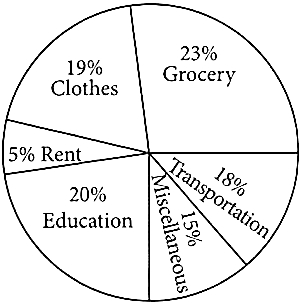 Q4  Write complete summary of the poems “Fire and Ice and dust of snow.Q5 Write and learn all the question of the lesson Triumph of surgery.SUBJECT: MATHS1. Prove that   is an irrational number.2.  Prove that   is an irrational number.	 3. Draw the graphs of the equations and  and hence find the solution of the equations from the graph.4. Show that cannot end with the digit zero for any natural number.	5  Prove that   is an irrational number.6. Draw the graphs of the equations and  and hence find the solution of the equations from the graph.7 Find a quadratic polynomial whose sum and product of zeroes are respectively) 8. Solve 2x + 3y = 11 and 2x – 4y = – 24 and hence find the value of ‘n’ for which y = nx + 3.9. Find the HCF of the smallest composite number and the smallest prime number. 10. Examine whether   are consistent?11 . Form a quadratic polynomial whose zeroes are.12 .Show that   cannot end with the digit zero for any natural number.13 .Explain why  is a composite number.				 14. Solve the given pair of linear equations by using any algebraic method.15.Using Prime factorization method, find the HCF and LCM of72, 126 and 168. Show that HCF  LCM  Product of three numbers.16. Find the zeroes of the quadratic polynomial – 3x– 9 and verify the relationship between the co-efficient and the zeroes of the polynomial.	.. 17  Show that 5- 2is an irrational number. 18  Solve the given pair of linear equations graphically:Shade the area bounded by these two lines and -axis.19.Find the zeroes of the polynomial and verify the relationship between the zeroes and the coefficients.a) - 2x -8                           b)  6-3 -7x20. 19. Find the HCF of the smallest composite number and the smallest prime number. 21. Examine whether   are consistent?22. What is the condition for the pair of linear equations to have unique solution?23. Do the equationsrepresent a pair of coincident lines?24. Find a quadratic polynomial whose sum and product of zeroes are respectively.25 On comparing the ratios  , find out whether the lines representing the following pair of linear equations intersect at a point, are parallel or coincident :26. Given that the LCM (26, 91) =182, then the HCF (26, 91) is:                                             (i) 13		(ii) 26         (iii) 7		(iv) 9127. The quadratic equation   has(i) two distinct real roots					(ii) two equal real roots		(iii) no real roots						(iv) more than two real roots28. Euclid’s division Lemma states that for given two positive integers a and b, there exist unique integer’s q and r satisfying a = bq + r, Where r must be satisfying:(i) 1  r < b  	(ii) 0 ≤ r < b		(iii) 0  r < b		(iv) 0  r < b29 The maximum number of zeroes of polynomial of degree 4 is:(i) 1 				(ii) 2				(iii) 3				(iv) 430. Find the LCM and HCF of  6 and 20  by the prime factorization  method.Subject Social -ScienceDo 5 extra long questions from each book which are completedMap  Work on the outline map of India locate different types of soilProject work –make a file on topic Any social issues Learn all the chapters which are already completedMaintain your map work on  the scrap bookविषय - हिंदीप्रश्न 1. दिए गए विषयों पर विज्ञापन तैयार कीजिये।(क) अपना पुराना मकान बेचने के लिए एक विज्ञापन तैयार कीजिये।(ख)  आपके शहर में हस्तकला से बनी वस्तुओं की प्रदर्शनी लगी है ,उसके प्रचार के लिए एक विज्ञापन तैयार कीजिये।प्रश्न 2. निम्नलिखित अलंकारों की परिभाषा लिखते हुए उनके दो-दो उदाहरण लिखिए-श्लेष,मानवीकरण,उत्प्रेक्षा,अतिशयोक्तिप्रश्न 3. औपचारिक व अनौपचारिक पत्रों का परिचय देते हुए दोनों के 2-2 पत्र लिखिए।प्रश्न 4. दिए गए विषयों पर 120 शब्दों में अनुच्छेद लिखिए-1.  इंटरनेट का बढ़ता उपयोग2. अनेकता में एकता के प्रतीक भारतीय पर्व और त्योहार।प्रश्न 5. दिए गए विषयों पर 60  शब्दों में  संदेश लिखिए।(क) परीक्षा में प्रथम आने वाले मित्र । को शुभकामना संदेश लिखिए।(ख)  स्वतंत्रता दिवस पर  राष्ट्र के नाम प्रधानमंत्री की तरफ से संदेश लिखिए।Subject : Artificial IntelligenceDraw a picture on A3 Sheet and write an story on it Under Visual Communication.Class:XIIENGLISH CORELost SpringShort Answer Type Questions  (30 to 40 words)Q1. What could be some of the reasons for the migration of people from villages to cities?Q2. Would you agree that promises made to poor children are rarely kept? Why do you think this happens in the incidents narrated in the text? Q3. What is Saheb looking for in the garbage dumps? Where is he and where has he come from?Q4. Describe Seemapuri. Q5. What is the meaning of Saheb’s full name? What does he do the whole day? Q6. Describe the importance of garbage in the life of residents of Seemapuri. Q7. Where does the author find Saheb one winter morning? What does a dream come true for him?Q8. What explanations does the author offer for the children not wearing footwear?Q9. Is Saheb happy working at the Tea Stall? Explain. Q10. What makes the city of Firozabad famous? Q11. Mention the hazards of working in the glass bangles industry.Q12. How is Mukesh’s attitude toward his situation different from that of his family? Q13. What forces conspire to keep the workers in the bangle industry of Firozabad in poverty? Q14. How does the author focus on the ‘perpetual state of poverty’ of the children not wearing footwear?Q15. Explain ‘For children, garbage has a meaning different from what it means to their parents’. Q16. Who is Mukesh? What is his dream? Why does it look like a ‘mirage amidst the dust’?Q17. What contrast do you notice between the colours of the bangles and the atmosphere of the place where these bangles are made?Q18. The bangle makers are ignorant of something. What is it? What would happen if laws were enforced strictly? Q19. `Savita is a symbol of innocence and efficiency’. Comment.. Q20. Why can’t the bangle makers not organize themselves into a cooperative?LONG ANSWER TYPE QUESTIONS (120-150 words) Q1. ‘The beauty of the glass bangles of Firozabad contrasts with the misery of people who produce them’. Mention the hazards of working in the glass bangle industry. Discuss the endless spiral of poverty, apathy, greed and injustice present there.Q2. “For the children, it is wrapped in wonder, for the elders, it is a means of survival.” What kind of life do the rag-pickers of Seemapuri lead? Answer in about 120-150 words3. ‘Grinding poverty and traditions condemn the children of ragpickers or bangle makers to a life of exploitation. Such children are deprived of all opportunities in life. Mukesh, who opts out of the existing profession of his forefathers by resolving to start a new job of a motor mechanic symbolises the modern youth. What lesson do we learn from Mukesh’s example?             4. ‘Lost Spring’ explains the grinding poverty and traditions that condemn thousands of people to a lift of abject poverty. Do you agree? Why/Why not? 5. Most of us do not raise our voice against injustice in our society and tend to remain mute spectators. Anees Jung in her story ‘Lost Spring’ vividly highlights the miserable life of street children and bangle makers of Firozabad. She wants us to act. Which qualities does she want the children to develop?6. Describe the circumstances which keep the workers in the bangle industry in poverty.7. Describe the life of ragpickers at Seemapuri. Why is this place, in spite of being on the periphery of Delhi, considered miles away from it?                                               8. ‘Saheb is no longer his own master. Mukesh insists on being his own master.’ Discuss.9. The paradoxes of the society that we live in are aptly featured in ‘Lost Spring’.Comment.The Third LevelShort Answer Type Questions- to be answered in about 40 -50 words each1.What discovery did Charley make? How?2. What did Charley’s friends and doctor say about the third level? How did his wife react? What was Charley’s reaction to them?3. Reaching the third level was just a coincidence. This was not the first time that he had lost the way. Justify.4. How was the third level at Grand Central Station different from the other two?5. What confirmed the fact to Charley that he was on the third level? Why did Charley wish to go to Galesburg?6. What was the reaction of the clerk at the ticket counter to Charley? Why?7. What was Charley’s reaction after coming back from the third level?8. What convinced Louisa and Charley about the existence of the third level?9. What is a first-day cover? How did it assume importance in the story?10. Imagination is a ‘temporary refuge from reality’. Explain.12. Imagine that you encountered a time machine. Relate your experience.13. What was the psychiatrist’s analysis of Charley’s description of the third level at the Grand Central Station?NOTICE WRITING1. As Principal of Sardar Patel Vidyalaya, Lucknow, draft notice in not more than 50 words informing students of the change in school timings with effect from the 1st of October. State valid reasons for the change. 2. You are secretary of the History Club of Vidya Mandir School. Draft a notice in not more than 50 words informing students of a proposed visit to some important historical sites in your city. 3. As Sports secretary of G.D.G. Public School, Pune, draft notice in not more than 50 words for your school notice board informing the students about the sale of old sports goods of your school. You are Rohini/Rohit. 4. You have found an expensive geometry box in the school playground. Draft a notice in not more than 50 words for the school notice board. You are Rani, Class XII, Angel School, Faridabad. 5. You are Srinivas/Srinidhi of D.P. Public School, Nagpur. As Student Editor of your school magazine, draft notice in not more than 50 words for your school notice board inviting article sketches from students of all classes.SUB: HISTORYCOMPULSORY WORK; .DO ALL EXERCISE QUESTION IN CLASS NOTE BOOKMAP WORK; COMPLETE MAP WORK FROM LESSON 1,2,4,WRITEN WORK; SOLVE   all CHAPTER  EXERCISES QUESTIONS and notesSOLVE Pre board CBSC QUESTION PAPER 2021-22 ,offline examBusiness StudiesQuestion 1: Ashutosh Goenka was working in ‘Axe Ltd.’, a company manufacturing air purifiers. He found that the profits has started declining from the last six months. Profit has an implication for the survival of the firm, so he analysed the business environment to find out the reasons for this decline.Identify the level of management at which Ashutosh Goenka was working.State three other functions being performed by Ashutosh Goenka.Question 2: Rishitosh Mukerjee has recently joined AMV Ltd, a company manufacturing refrigerators. He found that his department was under-staffed and other departments were not cooperating with his deparment for smooth functioning of the organisation. Therefore, he ensured that his department has the required number of employees and its cooperation with other deparments is improved.Idenfity the level at which Rishitosh Mukerjee was working.Also, state three more functions required to be performed by Rishitosh Mukerjee at this level.Question 3: Sridhar’s father is working as a section in-charge in a government office. Identify the level of management at which he is working? State any five functions that he has to perform at this level.Question 4: Mega Ltd. manufactured water-heaters. In the first year of its operations, the revenue earned by the company was just sufficient to meet its costs. To increase the revenue, the company analysed the reasons behind the less revenues. After analysis, the company decided:to reduce the labour costs by shifting the manufacturing unit to a backward area where labour was available at a very low rate.to start manufacturing solar water-heaters and reduce the production of electric water- heaters slowly.This will not only help in covering the risks but also help in meeting other objectives.Identify and explain the objectives of management discussed above.State any two values which the company wanted to communicate to society.Question 5: XYZ Power Ltd. set up a factory for manufacturing solar lanterns in a remote village as there was no reliable supply of electricity in rural areas. The revenue earned by the company was sufficient to cover the costs and the risks. As the demand of lanterns was increasing day- by-day, the company decided to increase production to generate higher sales. For this/they decided to employ people from a nearby village as very few job opportunities were available in that area. The company also decided to open schools and creches for the children of its employees.Identify and explain the objectives of management discussed above.State any two values which the company wanted to communicate to the society.Question 6: Your grandfather has retired as the Director of a manufacturing company. At what level of management was he working? What functions do you think he was performing at that level? State any two,Question 7: Ritu is the manager of the northern division of a large corporate house. At what level does she work in the organisation? What are her basic functions?Question 8: Vaibhav Garments Ltd/s target is to produce 10,000 shirts per month at a cost of ?150 per shirt. The production manager could achieve this target at the cost of ?160 per shirt. Do you think the production manager is effective? Give reasons for your answer.Question 9: Mr. Nitin Singhania’s father has a good business of iron and steel. He wants to go to the USA for his MBA but his father thinks that he should join the business. On the basis of emerging- trends, do you think that Mr. Singhania should send his son to the USA? Give any three reasons in support of your answer.Question 10: Jayant is working as Head Relationship Manager in the wealth management division of a private sector bank. He has created an internal environment which is conducive to an effective and efficient performance of his team of ten relationship management executive” A typical day at work in Jay ant’s life consists of a series of interrelated and continue functions. He decides the targets for his department which are in line with the objectives of the organization as a whole. The future course of action for his team members is laid out well in advance. The various resources required by the relationship managers like an iPad with GPS system, account opening forms, brochures, details of account holders etc. are made readily available to them. The executives are given sufficient authority to carry out the work assigned to them. Jayant works in close coordination with the Human Resource Manager in order to ensure that he is able to create and maintain a satisfactory and satisfied workforce in his department.Through constant guidance and motivation, Jayant inspires them torealise their full potential. He offers them various types of incentives from time to time keeping in view their diverse individual needs.Moreover, he keeps a close watch on their individual performances in order to ensure that they are in accordance with the standards set and takes corrective actions whenever needed.In context of the above case:Identify the concept being referred to in the following line, “He has created an internal environment which is conducive to an effective and efficient performance of his team of ten relationship management executives.”Identify and describe the various functions of the concept as identified in part (a) of the question by quoting lines from the paragraph.o “Through constant guidance and motivation, Jayant inspires them to realise their full potential. He offers them various types of incentives from time to time keeping in view their diverse individual needs.”2.	Controlling: Controlling is the management function of ensuring that events conform to plans.”Moreover, he keeps a close watch on their individual performances in order to ensure that they are in accordance with the standards set and takes corrective actions wheneverneeded.”Question 11: Sujata works as a designer in an export house. As per the terms of an order received by the export house, she has to get 1000 units of denim jackets made in 15 days @ ? 2000 per jacket. She is able to complete her target production in 20 days because in order to complete the order in 15 days she would have made the workers work over time. As a result, the cost of production per jacket may have increased by ? 100.In the context of the above case:Is Sujata efficient in her work? Explain by giving a suitable reason in support of your answer.Question 12 Anju and Manju are good friends. Considering the fact that the activities involved in managing an enterprise are common to all organizations, after completing their masters in business management, both of them take up a job at managerial level in different organizations as per their individual areas of interest. Anju takes up a marketing job in a retail company and strives to increase sales whereas Manju joins an NGO and works diligently to realize its objective related to providing employment to specially abled persons. Both of them have to perform a series of continuous, composite, but separate functions. On some days, Anju may spend more time in planning a future display layout and on another day, she may spend time in sorting out an employee’s problem. Both Anju and Manju make conscious efforts to build a feeling of team spirit and coordination among diverse individuals with different needs who work under them. The effect of their management isAccountancyQuestion 1. A new partner acquires two main rights in the partnership firm which he joins. State one of these rights. Question 2. Ritesh and Hitesh are childhood friends. Ritesh is a consultant whereas Hitesh is an architect. They contributed equal Arts amounts and purchased a building for ₹ 2 crore. After a year, they sold it for ₹ 3 crore and shared the profits equally. Are they doing the business in partnership? Give reason in support of your answer.Question 3. Does partnership firm has a separate legal Ans. entity? Give reason in support of your answer.Question 4. A group of 40 people wants to form a partnership firm. They want your advice regarding the maximum number of persons that can be there in a partnership firm and the name of the Act under whose provisions it is given.Question 5. State the provisions of Indian Partnership Act, 1932 regarding interest on partners capital and interest on partners loan when there is no partnership deed.Question 6. The partnership deed is silent on payment of salary to partners. Anita, a partner, claimed that, since she managed the business, she should get a monthly salary of ?10,000. Is she entitled for the salary? Give reasonQuestion 7. State the provisions of Indian Partnership Act, 1932 regarding the payment of remuneration to a partner for the services rendered.Question 8. What share of profit would a ‘sleeping partner’, who has contributed 75% of the total capital, get in the absence of a deed?Question 9. Is a sleeping partner liable for the acts of other partners?Question 10. Would a ‘charitable dispensary’ run by 8 members be deemed a partnership firm? Give reason in support of your answer.Question 11. What is meant by a partnership deed? Question 12. Why should a firm have a partnership deedQuestion 13. What is meant by ‘unlimited liability of a partner’?Question 14. A, B and C decided that interest on capitals will be provided to each partner @ 5% per annum, but after one year C wants that no interest on capital is to be provided to any partner. State how ‘C’ can do this?Question 15. A, B and C are partners and decided that no interest on drawings is to be charged to any partner. But after one year, C wants that interest on drawings should be charged to every partner. State how C can do this.Question 16. On 1st April, 2013 Mohan and Sohan entered into partnership for doing business of dry fruits. Mohan introduced ₹ 1,00,000 as capital and Sohan introduced ₹ 50,000. Since Sohan could introduce only ₹ 50,000 it was further agreed that as and when there will be a need Sohan will introduce further capital. Sohan was also allowed to withdraw from his capital when the need for the capital was less. During the year ended 31st March, 2014, Sohan introduced and withdrew the following amounts of capital.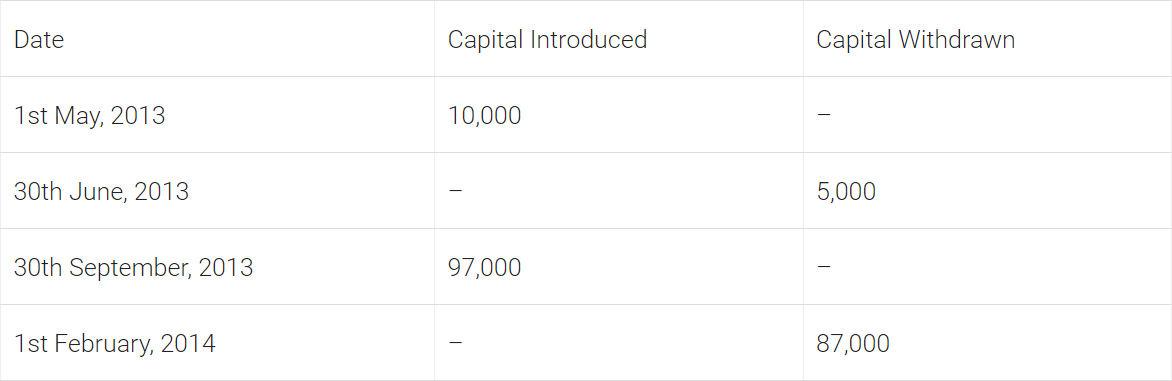 The partnership deed provided for interest on capital @ 6% per annum. Calculate interest on capitals of the partnersQuestion 17. On 1st April, 2013, Brij and Nandan entered into partnership to construct toilets in government girls schools in the remote areas of Uttarakhand. They contributed capitals of ₹ 10,00,000 and ₹ 15,00,000 respectively.Their profit sharing ratio was 2 : 3 and interest allowed on capital as provided in the partnership deed was 12% per annum.During the year ended 31st March, 2014, the firm earned a profit of ₹ 2,00,000.Prepare profit and loss appropriation account of Brij and Nandan for the year ended 31st March, 2014.Question 18. P and Q were partners in a firm sharing profits in 3 : 1 ratio. Their respective fixed capitals were ₹ 10,00,000 and ₹ 6,00,000. The partnership deed provided interest on capital @ 12% p.a. The partnership deed further provided that interest on capital will be allowed fully even if it will result into a loss to the firm. The net profit of the firm for the year ended 31st March, 2018 was ₹ 1,50,000.Pass necessary journal entries in the books of the firm allowing interest on capital and division of profit/loss among the partners.Question 19. A and B are partners in a firm sharing profits in the ratio of 3 : 2. On 31st March, 2014, the balance sheet of the firm was as follows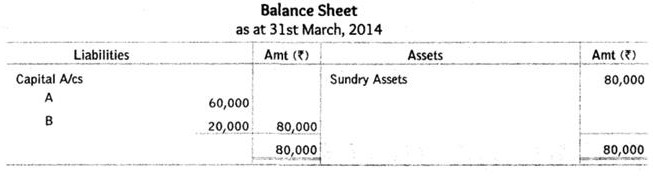 The profit of ₹ 80,000 for the year ended 31st March, 2014 was divided between the partners without allowing interest on capital @12% per annum and a salary to A at ₹ 1,000 per month. Dining the year A withdrew ₹ 10,000 and ₹ 20,000. Pass a single journal entry to rectify the error.Question 20. Mukesh and Ramesh are partners sharing profits and losses in the ratio of 2 : 1 respectively. They admit Rupesh as a partner with 1/4 share in profits with a guarantee that his share of profit shall be atleast ₹ 55,000. The net profit of the firm for the year ending 31st March, 2013 was ₹ 1,60,000. Prepare profit and loss appropriation account.Question 21. Praveen, Sahil and Riya are partners having fixed capitals of ₹ 2,00,000, ₹ 1,60,000 and ₹ 1,20,000 respectively. They share profits in the ratio of 3 : 1 : 1. The partnership deed provided for the following which were not recorded in the books.Interest on capital @ 5% per annum.Salary to Praveen ₹ 1,500 per month and to Riya ₹ 1,000 per month.(ii) Transfer of profit to general reserve ₹ 10,000. Net profit for the year ended 31st March, 2015 was ₹ 1,00,000. Pass necessary rectifying entry for the above adjustments in the books of the firm. Also show your workings clearly.Question 22. A, B and C were partners in a firm. On 1st April, 2008, their fixed capitals stood at ₹ 50,000, ₹ 25,000 and ₹ 25,000 respectively.As per the provisions of the partnership deedB was entitled for a salary of ₹ 5,000 per annum.All the partners were entitled to interest on capital at 5% per annum.Profits were to be shared in the ratio of capitals.The net profit for the year ending 31st March, 2009 of ₹ 33,000 and 31st March, 2010 of ₹ 45,000 was divided equally without providing for the above terms.Pass an adjustment journal entry to rectify the above error.Question 23. Moli, Bhola and Raj were partners in a firm sharing profits and losses in the ratio of 3 : 3 : 4. Their partnership deed provided for the following.Interest on capital @ 5% per annum.Interest on drawing @ 12% per annum.Interest on partners’ loan @ 6% per annum.Moli was allowed an annual salary of ₹ 4,000, Bhola was allowed a commission of 10% of net profit as shown by profit and loss account and Raj was guaranteed a profit of ₹ 1,50,000 after making all the adjustments as provided in the partnership agreement.Their fixed capitals were Moli ₹ 5,00,000; Bhola ₹ 8,00,000 and Raj ₹ 4,00,000. On 1st April, 2016 Bhola extended a loan of₹ 1,00,000 to the firm. The net profit of the firm for the year ended 31st March, 2017 before interest on Bhola’s loan was ₹ 3,06,000.Prepare profit and loss oppropriation account of Moli, Bhola and Raj for the year ended 31st March, 2017 and their current accounts assuming that Bhola withdrew ₹ 5,000 at the end of each month, Moli withdrew ₹ 10,000 at the end of each quarter and Raj withdrew ₹ 40,000 at the end of each half year.केवल लिखने के लिए।निम्नलिखित दो विषयों पर रचनात्मक लेख लिखें।मेरा भारत महान। जी 20 सम्मिट 2023निम्नलिखित दो विषयों पर फीचर लिखें ।वर्तमान भारतीय राजनीति। भारी बैग छोटे बच्चे।केवल याद करने के लिए।अभिव्यक्ति और माध्यम पुस्तक से विभिन्न माध्यमों के लिए लेखन तथा पत्रकारीय लेखन के विविध रूप और लेखन प्रक्रिया पाठ उनको याद करें और पढ़ें।Computer Science and IP: Solve previous year question paper and sample papers.noticeable in their respective departments as the targets are met according to plans, employees are happy and satisfied, and there is orderliness in its functioning rather than chaos.In context of the above case:Identify the various features of management highlighted in the above paragraph by quoting lines from it.Question 13 Real Alliance Ltd. is a well-known cement company in India. It is able to earn adequate revenues to cover costs. Its capital base, number of employees and production turnover has increased manifolds over the years. The rate of profitability of the business is also creditable. The employees of the company are happy and satisfied with their remuneration, working conditions, promotion policy etc. As a part of its moral obligation, the company has taken many initiatives for providing employment to specially abled persons and promoting literacy in the villages adopted by it.In the context of the above case:Identify and explain the various types of objectives of management being fulfilled by Real Alliance Ltd by quoting lines from the paragraph.List any two values that Real Alliance Ltd. wants to communicate to the society.Question 14 Esha works as the cost and risk management head of a company in power sector. As a result of her excellent managerial competence, the company is able to reduce costs and increase productivity. The company belongs to infrastructure sector, wherein regular amendments are made in the government regulations and policies. She holds regular meetings to ensure that people in her department are not only aware of the related changes but are also able to adapt to these changes effectively. This helps the company to maintain its competitive edge. She motivates and leads her team in such a manner that individual members are able to achieve personal goals while contributing to the overall organisational objective. In the process of fulfilling her duties for the growth of the organisation, she helps in providing competitive services, adopting new technology, creating more employment opportunities etc. for the greater good of the people at large.In context of the above case:Identify the various reasons that have made management so important by quoting lines from the paragraph.Question 15 Ramarjuna joins an IT firm as a system analyst after completing his masters in Computer Science. As the nature of his work demands he has to work in very close coordination with all the departmental heads in the firm, very soon Ramarjuna realizes that each departmental head has own individual style of working. They differ greatly in their day-to-day approach to work. They tend to deal with a given situation, an issue or a problem through a combination of their own experience, creativity, imagination, initiative and innovation.In the context of the above case:Identify and explain the nature of management highlighted in the above case.Question 16 Dharam is a well-known businessman in the field of publishing. He owes the success of his business to his own education in business management and his team of certified management consultants. Therefore, he decides to send both his children Danush and Damini abroad to acquire a degree in business management in their individual area of expertise. He feels that all over the world there is marked growth in management as a discipline, but still it is not considered to be a full-fledged profession for certain reasons.In the context of the above case:Explain the reasons because of which Dharam considers management as a discipline.Critically examine the various reasons because of which management is not considered to be a full-fledged profession.Question 17 Explain all principal fo management Given by Henery Feyol .Question 18 explain all principal and techniques given by F.W. Taylorहिन्दी 6Bअपनी हिन्दी की पूरक पाठ्य पुस्तक बाल रामकथा के सभी पाठों को पढ़ें तथा पाठ में आए कठिन शब्दों को अर्थ सहित लिखिए। (50 से 100 शब्द)किन्हींपांचपक्षियोंकेबारेमेंजानकारीएकत्रकरकेलिखेंवउनकाचित्रभीबनाएं।अपनेपसंदके किसीभीविषय पर एककवितालिखिएतथाउससेसंबंधितचित्रभीबनाइये।अपने क्षेत्र( जहाँ आप रहते हैं उस जगह) की कोई एक लोक कथा लिखें तथा उससे सम्बन्धित चित्र भी बनाएं।संस्कृतम्A+Bसंस्कृत छात्रप्रतिज्ञाया: प्रार्थनाया: च वाचनस्य पुनः पुनः अभ्यासं कुरुत ।(संस्कृत छात्रप्रतिज्ञा और प्रार्थना को लिखें और याद करें)संस्कृतभाषायां 1 तः 50पर्यन्तंसंख्यावाचक – शब्दान् स्व-अभ्यासपुस्तिकायां लिखत ।(संस्कृतभाषा मेंएक से लेकर 50 तक संख्यावाचक शब्दों कोअपनीअभ्यासपुस्तिका में लिखो )संस्कृतेत्रीणिलिङ्गानि ,त्रय: पुरूषा:, त्रीणिवचनानिचकानिसन्ति , स्व-अभ्यासपुस्तिकायां  लिखत।(संस्कृत भाषा के तीनलिङ्ग ,तीन पुरूष , तीनवचनकौन कौन हैं उनके नाम अपनीअभ्यासपुस्तिका में   लिखो )कर्तृपदै: सह  क्रियापदानि योजयित्वा 10 सरलसंस्कृत वाक्यानां रचनां कुरुत ।(कर्तृपदों के साथ  क्रियापदों को मिलाकर के  10 सरलसंस्कृत वाक्यों की  रचना करो )5. लिख् धातोः लट् लकारे (वर्तमान कालस्य) धातुरूपाणि लिखत ।      6. बालक तथा बालिका शब्द रूप लिखे।हिन्दी Aबाल महाभारत के सभी पाठों को पढिए तथा उनमें से कठिन शब्दों को अर्थ सहित अपनी उत्तरपुस्तिकाओं में लिखिए। (50 से 100 शब्द)आपने आसपास पर्यटक स्थलों की जानकारी एकत्रित करके चित्र सहित उनके विषय में लिखिए।नदियों से हमारे क्यों जरुरी हैं 10 -15 पंक्तियों में लिखिए।उपसर्ग तथा प्रत्यय की परिभाषा सहित 10 -10 उदाहरण लिखें।सन्धि का परिचय लिखें।संस्कृतम्A+Bसंस्कृत छात्रप्रतिज्ञाया: प्रार्थनाया: च वाचनस्य पुनः पुनः अभ्यासं कुरुत (संस्कृत छात्रप्रतिज्ञा और प्रार्थना को याद करें)संस्कृतभाषायां 1 तः 100 पर्यन्तं संख्यावाचक – शब्दान् स्व-अभ्यासपुस्तिकायां  लिखत ।(संस्कृतभाषा में एक से लेकर 100 तक संख्यावाचक शब्दों को अपनी अभ्यासपुस्तिका में लिखो )किम् शब्दस्य रूपाणि त्रिषु लिङ्गेषु लिखत । (किम् शब्द के रूप तीनो लिंगो में लिखिए)निम्नलिखित धातुनां रूपाणि लट्, लृट्, लङ्लकारेषु च लिखत - चर्, कृ (चर्, कृ धातुओं के रूप लट्, लृट् और लङ् लकार में लिखिए)भेदसहित सन्धेः परिचयः लिखन्तु।सप्त सरलसंस्कृत वाक्येषु स्वस्य परिचयं लिखत । (सात सरल संस्कृत वाक्यों में अपना परिचय लिखिए)Aसंस्कृत छात्रप्रतिज्ञाया: प्रार्थनाया: च वाचनस्य पुनः पुनः अभ्यासं कुरुत ।(संस्कृत छात्रप्रतिज्ञा और प्रार्थना को लिखें और याद करें)संस्कृतभाषायां 100 तः 200 पर्यन्तं संख्यावाचक – शब्दान् स्व-अभ्यासपुस्तिकायां  लिखत।(संस्कृतभाषा में 100 से लेकर 200 तक संख्यावाचक शब्दों को अपनी अभ्यासपुस्तिका में लिखो)शब्दरूप अस्मद तथा युष्मद सर्वनामपदयोः रूपाणि लिखत।स्व पुस्तकात संधि, कारक, उपसर्ग, प्रत्यय इत्येष विषये लिखत।